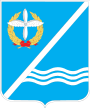 Совет Качинского муниципального округа города СевастополяРЕШЕНИЕ  № 3/14О внесение изменений в решение Совета Качинского муниципального округа от 02.07.2015 № 26 «Об утверждении Положения об удостоверении и нагрудном знаке депутата Совета внутригородского муниципального образования города Севастополя Качинский муниципальный округ»В соответствии с Федеральным Законом Российской Федерации от 06.10.2013 № 131-ФЗ «Об общих принципах организации местного самоуправления в Российской Федерации», Законами города Севастополя от 30.12.2014 № 102-ЗС «О местном самоуправлении в городе Севастополе», от 03.06.2014 № 25-ЗС «О структуре и наименовании органов местного самоуправления в городе Севастополе, численности, сроках полномочий и дате проведения выборов депутатов представительных органов внутригородских муниципальных образований первого созыва в городе Севастополе», от 03.06.2014 № 17-ЗС "Об установлении границ и статусе муниципальных образований в городе Севастополе", Уставом внутригородского муниципального образования города Севастополя Качинский муниципальный округ, Совет Качинского муниципального округаРЕШИЛ:1. Внести изменения в решение Совета Качинского муниципального округа от 02.07.2015 № 26 «Об утверждении Положения об удостоверении и нагрудном знаке депутата Совета внутригородского муниципального образования города Севастополя Качинский муниципальный округ (в ред. от 16.10.2015 № 12/87):1.1. Пункты 2.2, 2.3, 2.4, 2.5, 2.7, 2.11 раздела II Приложения 1 к решению изложить в следующей редакции:«2.2. Общий отдел осуществляет выдачу удостоверений и нагрудных знаков в течение четырнадцати рабочих дней после дня первого заседания Совета внутригородского муниципального образования Качинский муниципальный округ города Севастополя нового созыва. Выдача удостоверений и нагрудных знаков производится под роспись депутата соответственно в журнале выдачи и погашения удостоверений  и нагрудных знаков депутатов Совета ВМО Качинский МО»;«2.3. Удостоверение депутата является документом строгой отчетности. Форма регистрационного журнала выдачи и погашения удостоверений  и нагрудных знаков депутатов Совета ВМО Качинский МО представлена в Приложении № 1»;«2.4. По истечении срока полномочий депутата удостоверение депутата считается недействительным, возвращается в общий отдел и уничтожается, о чем делается соответствующая отметка в журнале выдачи и погашения удостоверений  и нагрудных знаков депутатов Совета ВМО Качинский МО»;«2.5. Нагрудный знак по истечении срока полномочий депутата возвращается в общий отдел и уничтожается, о чем делается соответствующая отметка в журнале выдачи и погашения удостоверений  и нагрудных знаков депутатов Совета ВМО Качинский МО»;«2.7. В случае досрочного прекращения полномочий депутата удостоверение депутата и нагрудный знак подлежит возврату в общий отдел, о чем в журнале выдачи и погашения удостоверений  и нагрудных знаков депутатов Совета ВМО Качинский МО делается соответствующая запись»;«2.11. Возвращенные удостоверения депутатов подлежат уничтожению с составлением соответствующего акта (Приложение №2)».2. Обнародовать  настоящее решение на  информационном стенде внутригородского муниципального образования города Севастополя Качинский муниципальный округ, на официальном сайте Правительства города Севастополя и на официальном сайте внутригородского муниципального образования города Севастополя Качинский муниципальный округ.3. Настоящее решение вступает в силу с момента принятия.4. Контроль за исполнением настоящего решения возложить на главу ВМО Качинский МО, исполняющего полномочия председателя Совета, главу местной администрации Качинского муниципального округа Герасим Н.М.II созывIII сессия2016–2021 гг.24 ноября 2016 годапгт. КачаГлава ВМО Качинский МО, исполняющий полномочия председателя Совета,Глава местной администрацииН.М. Герасим